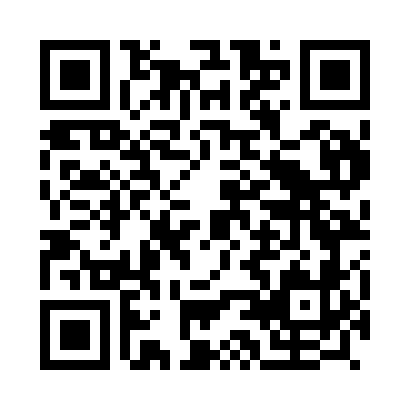 Prayer times for Arouca, PortugalWed 1 May 2024 - Fri 31 May 2024High Latitude Method: Angle Based RulePrayer Calculation Method: Muslim World LeagueAsar Calculation Method: HanafiPrayer times provided by https://www.salahtimes.comDateDayFajrSunriseDhuhrAsrMaghribIsha1Wed4:576:371:316:248:269:592Thu4:556:361:316:258:2710:013Fri4:546:341:316:258:2810:024Sat4:526:331:316:268:2810:035Sun4:516:321:316:268:2910:056Mon4:496:311:306:278:3010:067Tue4:476:301:306:278:3110:078Wed4:466:291:306:288:3210:099Thu4:456:281:306:288:3310:1010Fri4:436:271:306:298:3410:1111Sat4:426:261:306:298:3510:1312Sun4:406:251:306:308:3610:1413Mon4:396:241:306:308:3710:1514Tue4:386:231:306:318:3810:1715Wed4:366:221:306:318:3810:1816Thu4:356:221:306:328:3910:1917Fri4:346:211:306:328:4010:2018Sat4:326:201:306:338:4110:2219Sun4:316:191:306:338:4210:2320Mon4:306:191:306:338:4310:2421Tue4:296:181:316:348:4410:2522Wed4:286:171:316:348:4410:2723Thu4:276:161:316:358:4510:2824Fri4:266:161:316:358:4610:2925Sat4:256:151:316:368:4710:3026Sun4:246:151:316:368:4810:3127Mon4:236:141:316:378:4810:3228Tue4:226:141:316:378:4910:3329Wed4:216:131:316:388:5010:3530Thu4:206:131:316:388:5110:3631Fri4:196:121:326:388:5110:37